(Placeholder1)To accept challenges and achieve success in all sphere of profession by holding a position of responsibility in an organization. I aspire to valuable team player in your organization which provides me ample opportunities to grow and utilize my skills and abilities for the growth of self and company.Name of the Company: M/S Rich Look Garments Pvt. LtdDuration: 2 monthsTopic:  Financial ratio analysisCurrently working as an accountant in Bucon infratech Pvt. Ltd. from 08.12.2016.Worked as an Asst. Accounts Manager in Ambe Agrofoods Private Limited handling works of accountancy, sales tax, income tax, service tax, TDS etc. ( From 8.10.2014 to 30.11.2015) Accountant in Madhav Steels Private Limited (From 25.10.2011 to 10.08.2012)Verbal communication - clear, precise, politePossess innovation, strategic & analytical mindset, self- motivated & result oriented.Have Team Spirit and work under pressure.Good Communication and Strong organizing capabilities.Ms-OfficeTally ERP 9Participated in events organised by the schoolSecond topper of the college at Post graduation Level.Date of Birth		: 30th June 1991Nationality                  : IndianLanguages Known	: English and HindiFather Name               : Mr. Vinod GoyalHobbies                       : Playing Cricket, listening musicMarital Status             : SingleI hereby declare that the above information are true and correct to the best of my knowledge and belief.Date:									Saurabh GoyalPlace:OBJECTIVE:EDUCATIONAL QUALIFICATION:Educational QualificationBoard/UniversitySchool/CollegeYearMBA(Finance)DCRUST, SonepatDelhi Institute of Technology & Management2014BBA(Finance)Bharati Vidyapeeth University, PuneBharati Vidyapeeth College, Pune2012Higher Secondary(10+2),Commerce C.B.S.ESarvodaya Co-Ed Sr. Sec School, Delhi2008Secondary(10th)C.B.S.ESarvodaya Co-Ed Sr. Sec School, Delhi2006SUMMER INTERNSHIP:	EXPERIENCE:	SKILLS:	COMPUTER PROFICIENCY:ACHIEVEMENTS:PERSONAL VITAE:DECLARATION: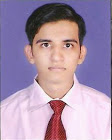 